Colour Pencils 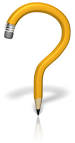 Key Skills Keep pencil sharp but don’t over-sharpen.Never PRESS ON HARD.  To get a darker tone of a colour, add extra coats of colour.If using straight lines of colour, never change direction unless adding extra coats.If you don’t want graphite pencil to show up once drawn, rub out and go over with coloured pencil that will blend in picture.Small circular movements can create evenly spaced colour.Use a tissue to rub colour/blend in colour.BACKGROUND FIRST AND WORK FORWARD.  LIGHT TO DARK.Never throw your pencil on the floor as the lead will break.Remember - nothing is just one tone!